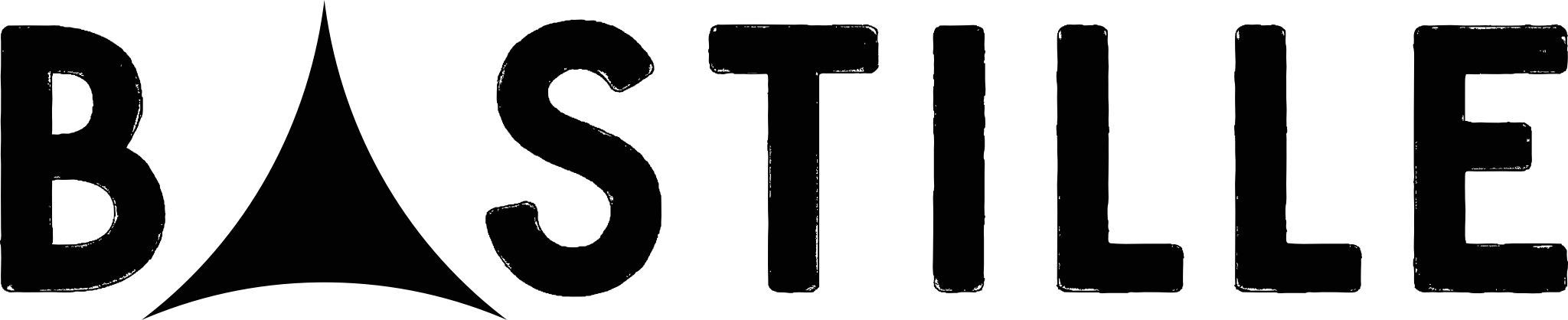 ANNOUNCE INTIMATE INDIE RECORD STORE TOURNEW ALBUM ‘GIVE ME THE FUTURE’OUT 4TH FEB 2022
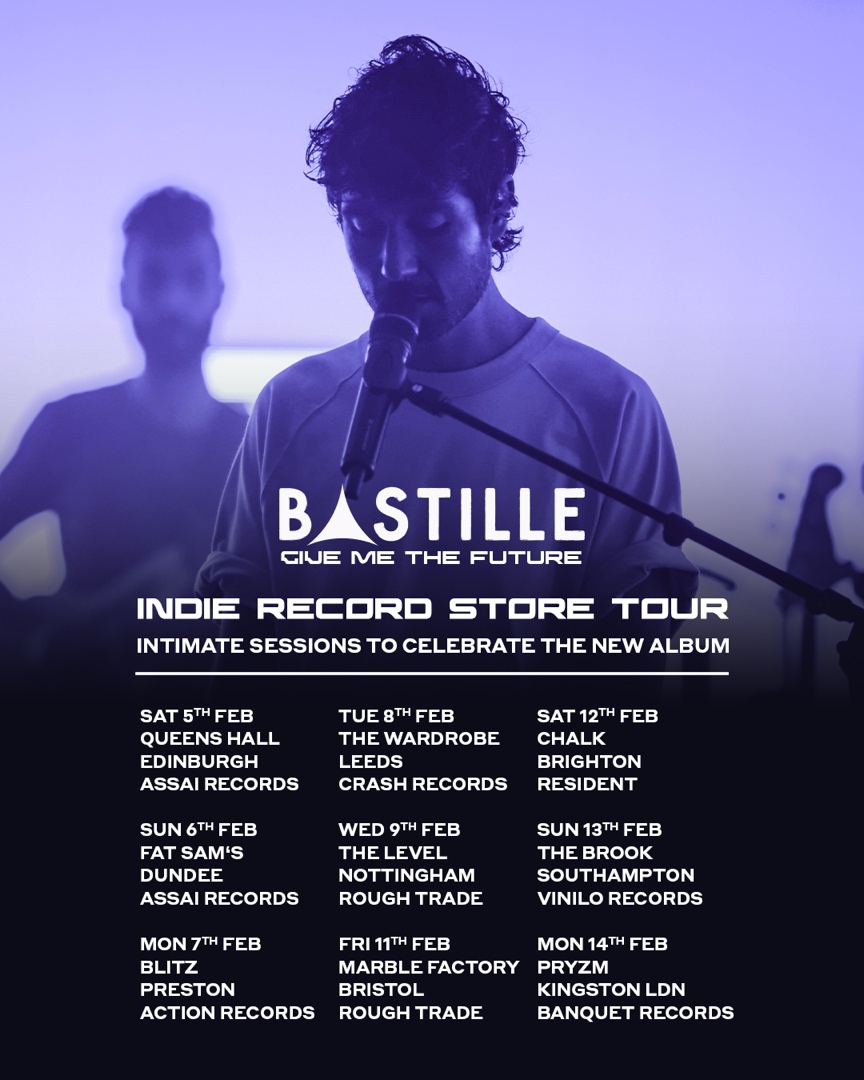 BASTILLE have announced a run of intimate indie record store sessions to celebrate the release of their hugely anticipated fourth album, Give Me The Future, out 4th February 2022.The dates, which will see lead singer Dan Smith perform a rare solo stripped back set, are partnered with indie record stores across the UK. Ticket bundles are on sale at 10am Wednesday 8th December via https://Bastille.lnk.to/outstoresGive Me The Future explores both the opportunities of new technology and the dark side of lives lived online, it’s as playful and fun as it is thought-provoking, as dystopian as it is dancefloor-friendly, and as electronic as Bastille have ever been.The album takes us into a sci-fi wonderland free from restrictions – each song a different danceable dreamscape, a place where you can travel back and forward in time to be anyone, do anything and embrace a new wave of technology which enables us to get lost inside our imaginationThe Brit winning four-piece have built their reputation as one of the world’s most captivating live bands. Over the summer the band headlined not one but two UK festivals - Latitude and Standon Calling - and played a further two sold-out shows at Hampton Court Palace Festival. With over 11 million records sold, 6 U.K. Top 40 singles, and 1.5 billion video views, Bastille continue to be one of the world’s most streamed bands.The run of indie store album shows come ahead of the band’s arena tour, which will give fans the opportunity to hear the new album for the first time fully live. Tickets are on sale now. Intimate Indie Store Album Shows Saturday 05 February – Edinburgh Queens Hall – Assai Records
Sunday 06 February – Dundee Fat Sams – Assai Records
Monday 07 February – Preston Blitz – Action Records
Tuesday 08 February – Leeds Wardrobe – Crash Records
Wednesday 09 February – Nottingham The Level – Rough Trade
Friday 11 February – Bristol Marble Factory – Rough Trade
Saturday 12 February – Brighton Chalk – Resident
Sunday 13 February - Southampton The Brook – Vinilo Records
Monday 14 February – Kingston Pryzm – Banquet RecordsGive Me The Future Tour 2022 UK datesThursday 31 March – Bournemouth International Centre Friday 01 April – Hull Bonus Arena Thursday 07 April – London, The O2Friday 08 April – Manchester, AO ArenaSunday 10 April – Glasgow, O2 Academy SOLD OUTMonday 11 April – Glasgow, O2 AcademyWednesday 13 April – Cardiff, Motorpoint ArenaThursday 14 April – Birmingham, O2 Academy SOLD OUTFriday 15 April – Birmingham, O2 Academy SOLD OUTSunday 17 April – Plymouth PavilionsMonday 18 April – Brighton CentreBASTILLE: INSTAGRAM | TWITTER | WEBSITEFor more information and press enquiries please contactJenny EntwistleJenny@chuffmedia.com